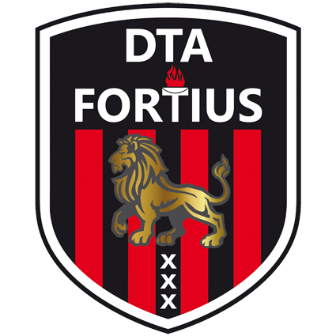 Notulen 30ste Algemene Ledenvergadering a.s.v. DTA Fortius 23 februari 20231 - Opening:Deze Algemene Leden Vergadering wordt geopend door onze voorzitter de heer Kick Pullen om 20.10 uur.Als eerste wil ik alle 44 aanwezige leden van harte welkom heten en bedanken voor hun komst bij deze 30ste ALV.Verder stel ik vast dat de vergadering conform de statuten is vastgesteld en dat op deze algemene ledenvergadering eventuele besluiten genomen kunnen worden. Met uitzondering van de voorgenomen statutenwijzigingen conform KNVB eisen. Hiervoor is het benodigde stemmenaantal niet aanwezig zodat daartoe een nieuwe buitengewone Algemene Ledenvergadering wordt vastgesteld op 9 maart 2023.Helaas blijft nog steeds het grote gebrek aan vrijwilligers bestaan en wij blijven een oproep doen met betrekking tot het te weinig aantal aan vrijwilligers. Het probleem blijft bestaan en wordt steeds groter.Tot zover de inleiding.2 - Vaststelling agenda:Deze is akkoord bevonden3 - Instelling stembureau:Dit punt is vooralsnog niet aan de orde en zo nodig is deze alsnog samen te stellen.Voor de goede orde conform onze statuten d.d. 4 februari 1994 pagina 8 artikel 19 punt 3-b:A - De wettelijke vertegenwoordiger van een lid tot 16 jaar		1 stemB - De wettelijke vertegenwoordiger van een lid van 16 en 17 jaar	2 stemmenC - Overige leden (18 jaar en ouder)					3 stemmen4 - Ingekomen stukken:Geen5 - Notulen Algemene Ledenvergadering d.d. 28 februari 2022Deze waren gepubliceerd voor de leden op internet en worden ook vanavond uitgereikt ter goedkeuring. De notulen worden goedgekeurd.6 - Financieel verslag Penningmeester:Hiervoor het woord aan de heer Ron van Eijndthoven die uitleg zal geven over dit verslag:Helaas zijn wij het afgelopen seizoen nog geconfronteerd met enige Corona ellendeHet totaalresultaat over seizoen 2021/2022 is uiteindelijk positief. Belangrijk positief element was de groei van het ledenaantal hoofdzakelijk bij de jeugd maar ook bij de senioren (vriendenteams).De schade aan kantine omzet was beperkt waardoor het resultaat hoger is uitgevallen dan vorig seizoen.KNVB-bondskosten zijn verdubbeld.Aankopen spelmateriaal is aanmerkelijk hoger dan vorig seizoen wat deels te verklaren is door de groei van het aantal (jeugd) leden.Energiekosten gaan in het huidig seizoen oplopen. Het verslag wordt goedgekeurd.7 - Verslag Kascontrole commissie:Kascontrole is nog niet uitgevoerd, hiervoor zal z.s.m. een afspraak met de kascontrole commissie worden gemaakt. De aanwezige leden gaan akkoord met dit voorstel.8 - Dechargeren voor het in het seizoen 2021/2022 gevoerde beleid door het bestuur: De aanwezige leden geven hun goedkeuring en dechargeren het bestuur over het gevoerde beleid over seizoen 2022/2023, onder de voorwaarde dat de kascontrole commissie ook hun goedkeuring gaat geven.9 - Aanpassing StatutenZoals gepubliceerd op onze website (https://dtafortius.nl/nieuwe-statuten).De aanwezige leden gaan akkoord met dit voorstel echter zijn er conform onze statuten niet voldoende leden aanwezig en is er om die reden een Bijzondere Algemene Ledenvergadering vastgesteld op 9 maart 2023 (zie de opening). 10 - Verkiezing bestuursleden:Statutair zijn aftredend de heren Kick Pullen (treedt af als voorzitter) en Robert Veenendaal (niet herkiesbaar).Het bestuur stelt voor om de heer Waltoo Dors als algemeen bestuurslid aan te stellen. De aanwezige leden hebben hier geen bezwaar tegen.           Het huidige hoofdbestuur ziet er als volgt uit:           Vacant			VoorzitterVacant		l	SecretarisRon van Eijndthoven	PenningmeesterWim de Vries		WedstrijdsecretarisKwame Cruden		JeugdzakenKick Pullen		CommissarisPeter Kost		CommissarisHans de Haan		CommissarisWim van Hulzen	CommissarisWaltoo Dors		Commissaris11 - Verkiezing kascontrole commissie:De kascontrole commissie bestaat uit de heer Martin van Engen en de heer René van Velthuijsen.Volgens, in overeenstemming met artikel 17 – lid 4-a van de statuten stellen wij voor deze leden te benoemen c.q. te herbenoemen als lid van de kascontrole commissie. De aanwezige leden hebben hier geen bezwaar tegen.12 - Begroting seizoen 2022/2023:Ook hiervoor graag het woord aan onze penningmeester Ron van Eijndthoven.Ron geeft daar waar nodig uitleg over de begroting waarna de begroting wordt goedgekeurd.13 - Vaststelling contributie seizoen 2023/2024:Voorstel is om de contributie voor alle leden met 20,00 euro te verhogen.De moverende redenen voor dit voorstel zijn o.a. gestegen kosten (veldhuur en energie), opleiding en vervoerskosten. Voetballen op een hoger niveau neemt nu eenmaal hogere kosten met zich mee.De aanwezige leden gaan akkoord met dit voorstel. 14 - Overige mededelingen van het bestuur:Gemeente Amsterdam probeert te bekijken of onze velden op trainingsavonden wel goed bezet zijn. Als de conclusie is dat de bezetting niet conform afspraak is dan bestaat er de mogelijkheid dat wij trainingstijden gaan verliezen!15 - Rondvraag:Is er een sponsorcommissie?Nee helaas niet maar is wel zeer wenselijk!Komt een vervolg vanuit de jeugdWat kan de club doen aan de gestegen parkeerkosten?Helaas helemaal niets, is een besluit van de gemeente!Bijhouden veldbezetting buiten officiële wedstrijden om gaat niet altijd goed.Is genoteerd en zal verbeterd worden.Van wie is het clubgebouw?Gebouw is eigendom maar omdat het op grond van de gemeente staat is het juridisch gezien niet van ons maar van de gemeente.Hoe kunnen we de verlichting problemen oplossen?Eventuele problemen worden vaak veroorzaakt door de app.Wij kunnen de verlichting niet aanzetten buiten ‘onze’ tijden waarbij wij ‘recht’ hebben op een veld of velddeel.18 - Sluiting:Niets meer aan de orde zijnde sluit Kick om 21.25 uur deze Algemene Leden Vergadering en bedankt de aanwezigen voor hun komst.Voor gezien en akkoord:C.J. Pullen				R. Veenendaal				R. van EijndthovenVoorzitter				Secretaris				Penningmeester